Уважаемые жители Кривопорожского сельского поселения!
Сообщаю, что на конкурс проектов ТОС в 2023 году нами отправлено 7 проектов:
- ТОС №1 проект «Красивые подъезды» (косметический ремонт 3-х подъездов (Кольцевая 4 и 2п. Кольцевая1) и замена тамбурных дверей на пластиковые в 5 подъездах (1п. Кольцевая 1, подъезды Кольцевая 2 и 3);
-ТОС №2 проект «Внутренний мир уютного дома» ( косметический ремонт подъездов Кольцевая 10,10а и11);
-ТОС №3 проект «Наш уютный дом» (ремонт подъездов Индустриальная 1);
-ТОС Кольцевая 16 проект «Уютный дом» (восстановление и герметизация горизонтальных и вертикальных стыков стеновых панелей Кольцевая 16);
-ТОС №5 проект «Мой дом» (косметический ремонт 4-х подъездов (Кольцевая 7 и 8) и замена тамбурных дверей на пластиковые в 4 подъездах (Кольцевая 7а и 9));
-ТОС Кольцевая 17 проект «Наш красивый дом» (косметический ремонт подъездов Кольцевая 17);
-ТОС п. Авнепорог проект «Устройство ограждения кладбища п. Авнепорог».
В рамках конкурса проектов ТОС, за период с 2020 по 2022 год, на территории поселения реализовано 13 проектов. Очень надеемся, что и проекты 2023 года пройдут конкурсный отбор и будут реализованы! Пожелаем удачи нашим участникам!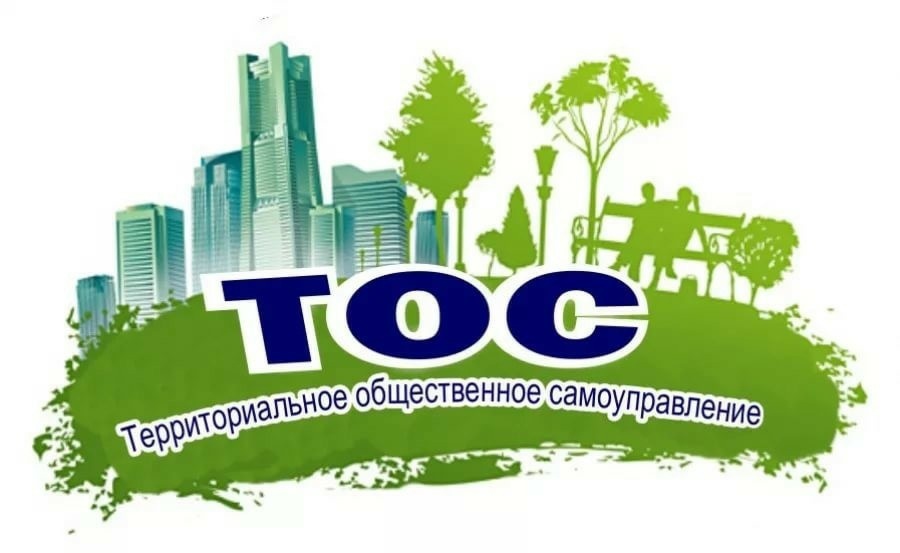 